Bayport Management Ltd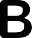 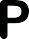 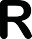 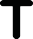 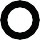 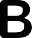 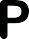 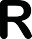 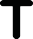 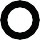 Business Registration Number: C08054787 c/o DTOS Ltd10th Floor, Standard Chartered Tower, 19 Cybercity, Ebene, Republic of MauritiusCommuniquéBayport Management Ltd (“BML”), a leading provider of at- source credit solutions, transactional banking and insurance products in emerging and frontier markets, along with its shareholders are evaluating various strategic options with respect to BML, which may include an initial public offering.At this point in time, no decisions have been taken as to whether BML or its shareholders will proceed with any such transaction. If BML and its shareholders decide to proceed with any transaction, further announcements will be made in due course in accordance with applicable laws and regulations.For further information please contact Dana Mclean (Group Legal Executive) on +27 11 236 7300 or investor@bayportfinance.comBy Order of the Board DTOS LtdCOMPANY SECRETARY26th June 2019The Board of Directors of BayportManagement Limited accepts full responsibility for the accuracy of the information contained in this communiqué, issued pursuant to Listing Rule 11.3.